Publicado en  el 16/09/2016 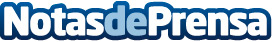 Trucos de belleza que no conocíasDatos de contacto:Nota de prensa publicada en: https://www.notasdeprensa.es/trucos-de-belleza-que-no-conocias Categorias: Moda http://www.notasdeprensa.es